Application for participation in  tenderphoto1Name and surname2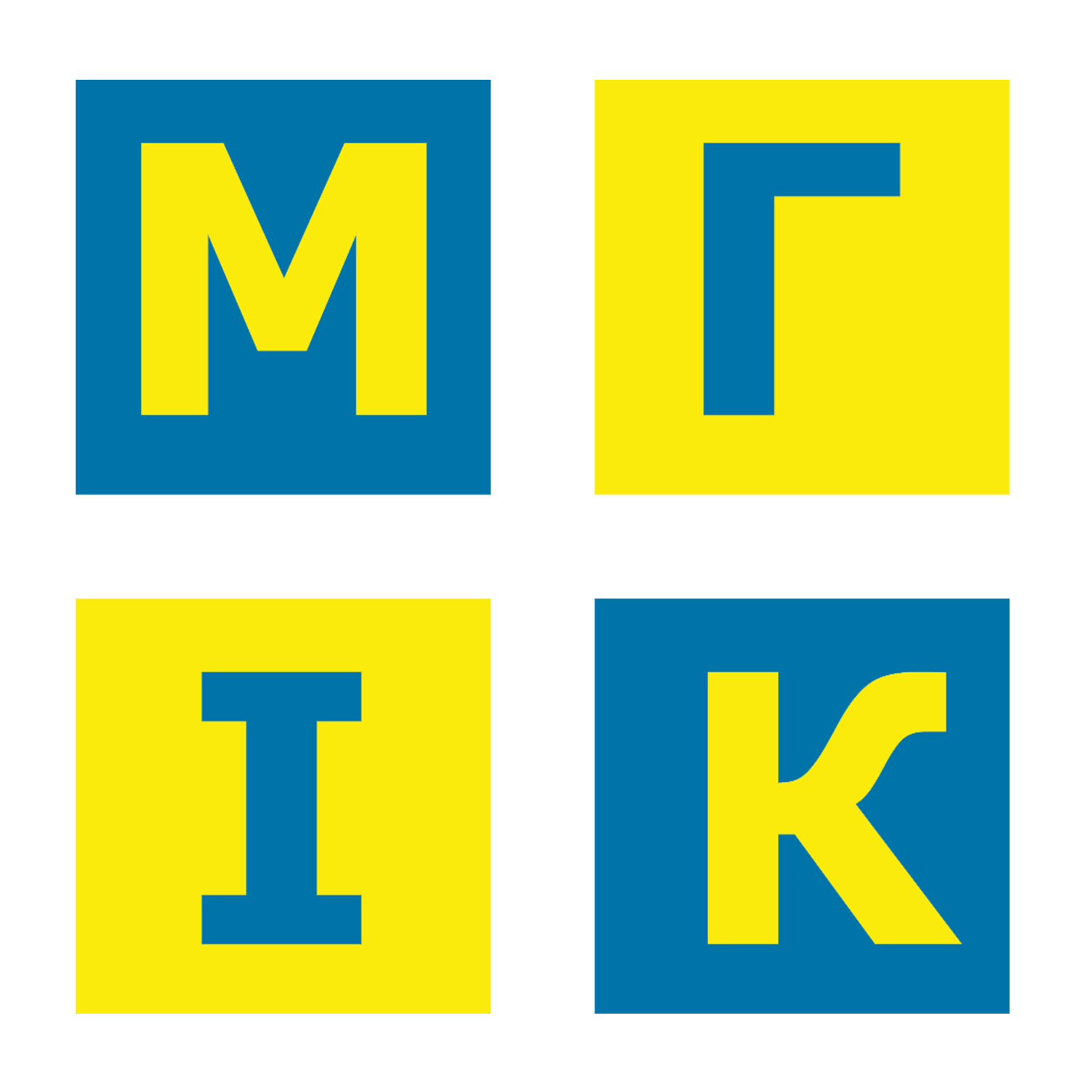 Date of birth3Residence (specify the location)4Education (specify educational institution, speciality and year of graduation)5The qualification certificate of specialist on certain jobs (services), related to the  architectural objects development in legislatively regulated sphere or in the voluntary sector6Name of the organization in which you work7In implementation of which projects you participated for the last 3 years (including projects,for which  funding was carried out at the expense of international financial institutions)Country ........................................................... Customer……………..……………………………………….Position ..........................................................Period ............................................................. Brief description of services provided. ................8Which trainings (seminars)have  you attended during 2016?9English proficiency (specify  the level)10Knowledge of the polish language (specify the level)11Foreign passport (specify the validity)12Availability of visas or visas specified in the announcement (specify the  validity)13Mobile Phone14E-mail